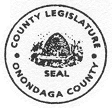         Onondaga County Legislature  DEBORAH L. MATURO			   J. RYAN McMAHON, II			KATHERINE FRENCH                    Clerk					                Chairman					Deputy Clerk401 Montgomery Street  Court House  Room 407  Syracuse, New York 13202Phone:  315.435.2070  Fax: 315.435.8434www.ongov.netCOUNTY EXECUTIVE’S 2014 BUDGET PRESENTATION TO THE ONONDAGA COUNTY LEGISLATURESEPTEMBER 13, 2013MEMBERS PRESENT:  Legislators May, Dougherty, Dudzinski, Tassone, Rapp, Plochocki, Liedka, Ryan, Andrews, Holmquist, Kilmartin, Knapp, Shepard, Jordan, Williams, ErvinABSENT:  Chairman McMahonALSO PRESENT:  see attached listMajority Leader Kilmartin called the meeting to order at 11:05 and led the Pledge of Allegiance.  He introduced and welcomed County Executive Mahoney.County Executive Mahoney presented the following:Thank you members of the legislature for this opportunity to present to you Onondaga County’s 2014 Executive Budget.The 2014 Budget that you have before you is one that my team, led capably by our CFO Steve Morgan, has worked on diligently for many months.  I would like to thank Steve, the Management and Budget team, our law department, Bill Fisher, Ann Rooney, Matt Millea and all of our department heads for your work.  I would also like to acknowledge the work of Chairman McMahon and Ways and Means Chairman Dave Knapp for your time and participation.  I appreciated your help along the way.And again this year, I asked our Comptroller, Bob Antonacci to help with revenue forecasts.  Thank you Bob for your assistance.  You will see that our revenue forecasts are within the ranges you recommended.The proposed budget you have before you is balanced.  And I am pleased to report that overall, spending  is  down more than  3%  or  $40  million from the 2013  budget as  modified.  Our spending reductions make it possible to keep the levy flat and I am proposing no increase in property taxes.  As a matter of fact, with most municipalities reporting modest increases in assessed values, this results in a lower property tax rate for 2014.As you recall, the current County Property tax rate is $5.28/thousand, which is the lowest the tax rate has ever been in Onondaga County and my 2014 budget would reduce that rate further to $5.23.In addition to Property tax, sales tax is the other major source of County revenue.  For 2013 we are forecasting 2.5% growth and for 2014, we project 2.75% growth.  The good news is that we are back on the pace that we were on before the Great Recession – but there are millions of dollars of sales tax revenue which never materialized from 2008 until now. Those dollars, which were anticipated but never came and were never allocated to do things like maintain our infrastructure are now lost forever. It will be a long time before we are able to fully recover.  In fact, if sales tax had remained on track, the county would have an additional $53 million.$53 million local dollars would pave a lot of roads.  $53 million dollars would help the sheriff patrol a lot of streets and upgrade a lot of our technology but the money never materialized and we are left now to prioritize our resources in a way which will help us gradually dig out and at the same time prevent us from having to raise taxes.  We are keenly aware, too that during the crisis, the levy was reduced by $39 million dollars resulting in another $152 Million dollars becoming unavailable  and  year  over  year,  it  becomes  increasingly  difficult  to  present  a balanced budget.  There is good news however and just when we needed it most, we are finally beginning to see the curve of our mandated costs bending downward.For years, county leaders from across the state have been calling for relief from crushing state mandates. In our 2014 budget – state mandates for programs like Medicaid, Early Intervention, Pre-K, and state pensions will cost our taxpayers $171 million.  That is $30 Million more than every single dollar we collect from every single Property taxpayer in Onondaga County.  Finally, this year, it seems our calls for relief are not falling on deaf ears.I would like to acknowledge Governor Cuomo and the members of the state legislature— particularly Senators DeFrancisco and Valesky and Assembly members Magnarelli, Stirpe and Roberts for beginning to address our calls for mandate relief.  For the first time, I am happy to tell you that the cost of state mandates is down.More good news, for the first time since 2009 our Pension costs in this budget are down. While the reduction is modest, we are finally moving in the right direction and I applaud State Comptroller Tom DiNapoli for passing along relief as soon as he was able to.You will see a significant change in the budget I am presenting with respect to our Human Service Departments.  As I shared with you in this year’s State of the County address, we have been planning for reorganization and the budget you have before you reflects the new configuration. It is a first step in this multi-faceted process which will reduce the overall number of departments in county government.   As has been shared with you in various legislative meetings, this reorganization does not include any raises for any employees or the elimination of any jobs.The underlying goal of this restructuring is to assist children, adults and families to be successful in  home, school and community.  We have learned that how we are organized plays a significant role in our ability to meet this goal.It has become apparent over the last several years that our current departmental structure no longer best serves the needs of our citizenry.  Far more than we had believed, individuals and families frequently “cross-over” between systems, and are actively involved with staff from multiple county departments.   We have seen examples of fragmented service delivery throughout our human service system.  Clients receiving service are often frustrated by the seeming lack of coordination and as a result, taxpayer dollars are wasted.  Very simply, we need to better align our services in accordance with the needs of our clientele.Steve Morgan and Ann Rooney will be explaining this reorganization to you in more detail in the weeks ahead, but I would like to point out that we are also streamlining the infrastructure embedded in these departments.  Finance, personnel and legal staff currently positioned in these operating departments will be transferred to the appropriate support departments.  This overall restructuring will make us more efficient in the long run and we plan similar consolidations for all county departments in the not too distant future.  Our expectation is that we will be able to reassign work as retirements occur and continue to reduce headcount.  We will be much smarter organizationally in the years to come and the benefit will be to the taxpayer.As you know, this 2014 budget no longer includes Van Duyn as a county department.  Last year at this time I proposed to you the sale of Van Duyn Home and Hospital to Upstate Services Group.   With your affirming vote, many people have been working diligently and we plan to complete the transfer by November 30th of this year, as scheduled.  Our internal planning team, along with the new operator, has spent this year ensuring that the transition will be smooth, with all the permissions granted long before the deadline.  I can report to you that all of the agreements are in place and New York State Department of Health approval has been granted.  The continuing operation of Van Duyn as a safety net facility in our county is very important to all of us and I am very pleased that we are in position to complete the transfer.You will see in the budget that Room Occupancy Tax revenue is up 9 percent. I made a commitment to the arts organizations in our county that we would identify a recurring funding stream and committed 22 percent of the room occupancy tax to CNY Arts.  The increase in room occupancy revenue will result in 6 percent more money going to the arts in 2014 than in 2013.Overall,  we  are  managing  county  operations  effectively  and  efficiently  and  the  budget continues to be balanced. However, there are some areas which warrant concern.As you know, both the Justice Center and Jamesville Penitentiary are overcrowded.  As you have heard during many Public Safety committee meetings, there are many reasons for the overcrowding—some of them simply out of our control in County Government.  However, we are working on the factors that are under our control.   The answer cannot simply be to ask taxpayers to spend tens of millions of dollars expanding one or both of our facilities but strategic investments to mitigate the effects on our budget are necessary.  We are in the midst of an RFP process to do design work for a new unit at the Justice center which will allow us to use fewer deputies to observe inmates requiring the most attention.Additionally, you will see that the budget reflects a significant reduction to our anticipated revenue from housing federal inmates at the Jamesville facility.  With the current overcrowding spilling into Jamesville, there is not capacity to house these federal inmates and one million dollars has been taken out of the 2014 budget to reflect that reality.Another increased cost you will see in this budget in the category of Public Safety is due to the expense of correctional health.  As you may know, we are currently in the midst of an RFP process to select a new correctional health vendor, and we are projecting the contract will cost taxpayers an additional $1.2 million dollars in 2014.Another area of concern which deserves a watchful eye in the budget is the spending necessary to service our debt.  There are significant infrastructure needs which Onondaga County deferred for years---some decades old.  We have made decisions in the recent past to avail ourselves of low interest rates to address those needs and as you know, we are making significant  infrastructure upgrades to our diverse facilities.  I’ve cautioned our department heads though, that taxpayers in 2013 cannot be asked to make up all of the undone work all at once.  We are proceeding cautiously and balancing the opportunity which was presented by record low interest rates with the acknowledgment that the additional debt brings debt service expenses which will grow very quickly.  We must be mindful of this – and this budget takes that into account.The other pressure which drives up our debt service costs is the decision to remove cash from the budget and replace it with borrowing.  The decisions to do that in the past are clearly reflected in the DOT budget which now has an increase of $2.4 million dollars necessary to service debt. Those 2.4 million dollars are now not available for ongoing road maintenance. Rustan Petrela in Management and Budget has carefully mapped the mix of cash and borrowing necessary to remain on firm fiscal footing while still maintaining our county roads and my budget reflects his careful analysis.  It is my sincere hope that the Legislature will proceed with great care when addressing that balance.A final note of concern is in the area of labor costs.  As you know, we are currently negotiating new contracts with most of our labor unions.  This budget assumes no raises this year.  I understand that the Legislature is considering formal support for this position with the consideration of a resolution sponsored by Mr. Knapp which would call for no retroactive raises.  Thank you all for your consideration of this very important resolution and please consider that even a one percent raise would increase spending by 1.2 Million dollars as you deliberate Mr. Knapp’s resolution.No county in New York State has fared better than Onondaga County with Governor Cuomo’s Regional Economic Development Council.  As the top winner for both years of the competition, we are enjoying much economic activity in our region.  We have identified a need, however, to complement the State’s efforts.  Onondaga County lacks a mechanism to act independently to directly help businesses looking to locate or expand in Onondaga County.  Often time there is a modest funding gap at the end of a plan for a business to expand or a decision which needs to be made quickly.  It is a need which has been identified time and time again and working with Legislature Chairman McMahon, we’ve come up with a solution.  This proposed 2014 budget includes the Onondaga County Economic Development Fund.  This 1.5 million dollar fund, to be administered by the office of Economic Development with the assistance of an advisory board, provides a way for Onondaga County to bring real resources to the table to help close deals to bring jobs and other benefits to our county.  It is another step we can take to stand out among the competition.You will see that my budget makes some adjustments to our Parks’ fees.  Each year, we evaluate the parks fees to ensure that we strike the proper balance between taxpayer support for the parks and support from those who visit our parks every day.  To that end, you will see a new fee schedule when you review the budget.  Most notably, you will see the result of an email I received from Ron Chapman, a disabled retired US Army Sergeant from Manlius.  Sgt. Chapman wrote about his love for our county parks and about the therapeutic value that disabled veterans find in our tranquil parks.  He also pointed out that for many disabled veterans, it is a challenge to pay for regular admission to our county parks. Mr. Chapman asked if we could we make access to the parks less expensive for the disabled veterans to whom we owe so much.Of course we can, and we should.  I am proposing in this budget that we grant free access to all county parks to all veterans and active duty military at any time.  This is a small token of our gratitude to our veterans and there is no group of people we would rather have in our parks. Thank you to Sgt. Chapman for bringing this idea to my attention.With that you have the highlights.  The budget also keeps PeopleSoft moving forward, continues the Village Improvement Fund, proposes a dog shelter at Jamesville Penitentiary and includes an increased Sewer Rate to continue to meet our obligations under the Amended Consent Judgment.  There is much more detail you will hear from our Department heads in the coming weeks as you review my proposed Executive Budget.I will leave with you the same words of caution that I do every year; Onondaga County is on firm fiscal ground and we are still enjoying among the highest ratings of any county in the state. We are cognizant though that we are relying more and more heavily on sales tax, and we’ve seen in the last 5 years that sales tax can be volatile. Over the past few years, we have reduced the property tax levy by $39 million per year (that’s $152 million dollars since 2011) exacerbating our reliance on sales tax.  If you find areas where you wish to reduce spending further, I would respectfully suggest that you use that revenue to reduce borrowing rather than further lowering the levy which will jeopardize our high bond rating.With that, I will turn it over to our CFO Steve Morgan for part two of my budget presentation. Thank you.Steve Morgan, Chief Fiscal Officer presented the following:I’ll spend just a few minutes going through some of the financial aspects of the 2014 Executive budget.We began this year’s process with three cornerstone goals.To control spending.To stabilize property taxes.And to continue modernizing County government by restructuring our Human Services departments and centralizing associated infrastructure.As you’ve heard, we’ve met those goals.Goal number 1 was to restrict spending.Our $1.22 billion 2014 all funds gross budget is down by $40 million, or 3.2% lower than the 2013 Modified Budget.  A majority of this budget reduction is a result of the transfer of Van Duyn Home and Hospital.  Our $986 million net budget, excluding interdepartmentals, is down by 3.5%. Our second goal was to stabilize property taxes.This budget is balanced without increasing our property tax levy.  It will remain flat at $141 million.A flat levy usually means a lower tax rate.  However, with property values only appreciating at .84%, the countywide tax rate will only fall to $5.23 per thousand next year.  A .95% drop. Our third goal was to modernize County government by restructuring our Human Services departments and centralizing associated infrastructure.As the County Executive explained in her presentation, we are proposing this restructuring to better serve our neediest children, adults and families while strategically aligning our support functions to assist the departments in meeting that mission. The executive budget before you includes the necessary physical restructuring as the first step in a multi-step approach to better serve our community. The County budget is complex, made up of thousands of moving pieces.This year is different than most in that the typical factors driving the County budget up, employee benefits and mandates, are providing welcome relief. Employee benefit costs are slated to decrease by 6%. The typical growth in this area is mitigated by the transfer of Van Duyn, the savings from Medicare Advantage, and a projected decrease in the required retirement contribution rate of .80%.   As you can see, benefit costs had grown significantly over the last 4 years and equaled 62% of wages in the 2013 budget. The 2014 executive budget projects benefit costs to equal 57% of wages.Retirement costs alone had increased $27 million over that same time period and equaled 21% of wages in the 2013 budget. The 2014 executive budget projects retirement costs to equal 20% of wages.For those of you who have been here for even a short while, you know that our greatest budget challenges are usually in the area of mandated costs.For 2014, we are projecting our mandates to be a source of stability with certain areas even expected to experience decreases.  Our Temporary Assistance caseload is stabilizing with a current caseload of approximately 6,500; around where we were at the end of 2012. This leveling of the caseload is projected to continue in 2014 and result in local savings of $1 million.The local cost of Medicaid is decreasing in 2014 by $3.4 million as a result of the final year of the hard cap implementation along with the savings projected from the Affordable Care Act. You can see from the graph where our spending would be without these two factors.It’s important to note that these savings are dependent on the ACA moving forward as planned and on time.  Any disruption in implementation will jeopardize these savings.   Those are the items on the positive side of the ledger.Now, let’s take a look at the cost increases. The Department of Transportation’s debt service requirement for the 2014 budget is projected to be $7.7 million, an increase of $2.4 million, or 45% over the 2013 budget.We can also see on this chart that the County Road Fund debt service requirement over the next four years is projected to increase by 126%.Partially as a result of previous adopted budgets including less cash for routine road maintenance in favor of borrowing.The County Executive’s address mentioned the necessary capital infrastructure improvement investments made in recent years as a result of previous deferred maintenance. As a result, we are projecting, as portrayed on these graphs, to see significant increases in future years for our all funds and general fund debt service requirements.Aside from the decrease related to Van Duyn, salaries and wages are up by $2.5 million due to wage and salary adjustments.  This budget does not include funding for wage growth as a result of current contract negotiations. Keep in mind that every 1% increase in wages equals $1.2 million in local dollars. The cost of Correctional Health for next year is projected to increase by $1.2 million based on the recent trend we’ve experienced and the pricing received from prospective vendors as part of the RFP process we are currently in.Necessary investments to address our aging fleet, technology, and infrastructure are projected to add another $5 million to the bottom line.Federal inmate revenue is projected to decrease roughly $1 million as a result of unavailable capacity at Jamesville Correctional Facility to house revenue producing federal inmates.Lastly, $7 million in fund balance used in the 2013 budget created a structural deficit going into the 2014 budget cycle.When all combined, these items resulted in an increase in general fund local dollars of $19.1 million.Our 2014 budget proposes to close the gap created by this level of local dollar growth with revenues other than the property tax.  First, we have allocated $4.5 million from our general fund balance and $6 million from our insurance fund balance.Increased sales tax is also supporting the budget.Budgeted at $251.8 million, sales tax is projected to grow at a rate of 2.5% this year, and another 2.75% in 2014.  However, as the County Executive mentioned, sales tax is just now reaching levels expected had we not experienced the great recession. Not only was sales tax revenue of $53 million lost during this time, revenue that will never be recaptured, the levy also decreased by $39 million. The budget also calls for a 10% increase in our sewer unit charge--reflecting rising debt service, energy costs, and costs associated with meeting our obligations under the ACJ—as well as a .13 cent increase in wholesale water rates charged by the Metropolitan Water Board.Before I conclude, I’d like to show you where our property and sales tax dollars go.  Of the $400.8 million in local dollar spending proposed by this budget, 43%, or $171 million goes to support mandated programs.  Medicaid, temporary assistance, Child Welfare programs, Special Children Services, Legal Aid and a few others.  Of those mandates—our Medicaid costs alone represent 25% of our entire local dollar budget---and 72% of our entire property tax levy.32% of our local dollars, or about $127 million are allocated to support public safety.  And the largest single portion of that, some $58 million, goes to support the cost of incarceration—the Justice Center, the Jamesville Pen, and Hillbrook.  12% of our local dollars pay for our physical services departments including transportation, parks, and Facilities. The largest portion of that being transportation at $29 million. And that leaves 13% of the property and sales tax dollars we bring in to pay for everything else in our budget:  health, OCC, Debt service, authorized agencies, finance, purchasing and many more. Roughly 55 cents of every local dollar we collect through property and sales tax goes to just four functions:  Medicaid, incarceration, sheriff police/civil, and road maintenance. So to the bottom line, the 2014 executive budget totals $1.22 billion, a decrease of 3.2% over the 2013 BAM.Net spending, which excludes inter-departmental charges, is down 3.5%.Our levy is flat.  And our countywide tax rate of $5.23 per $1,000 is the lowest in 50+ years.While a flat levy, and stabilizing mandates are encouraging, when we look at the multi-year projections, there’s cause for concern. 2015 and 2016 projected cost increases are significant as a result of labor costs, mandates, and scheduled debt service. Costs are projected to increase $34 million between 2014 and 2016 all while relying on a fragile economy to produce sales tax revenue to support it.With that overview, I look forward to working with you as you review our 2014 Executive Budget plan.Mr. Kilmartin closed the meeting at 11:31 a.m.Respectfully submitted,DEBORAH L. MATURO, ClerkOnondaga County Legislature